Orthodox economicsOrthodox economicsDoughnut economicsDoughnut economicsIndicatorsGDPTradeEmployment…GDPTradeEmployment…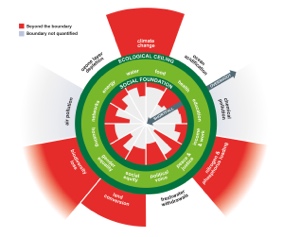 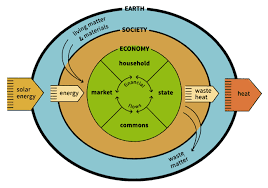 Aims 

for 
policy design 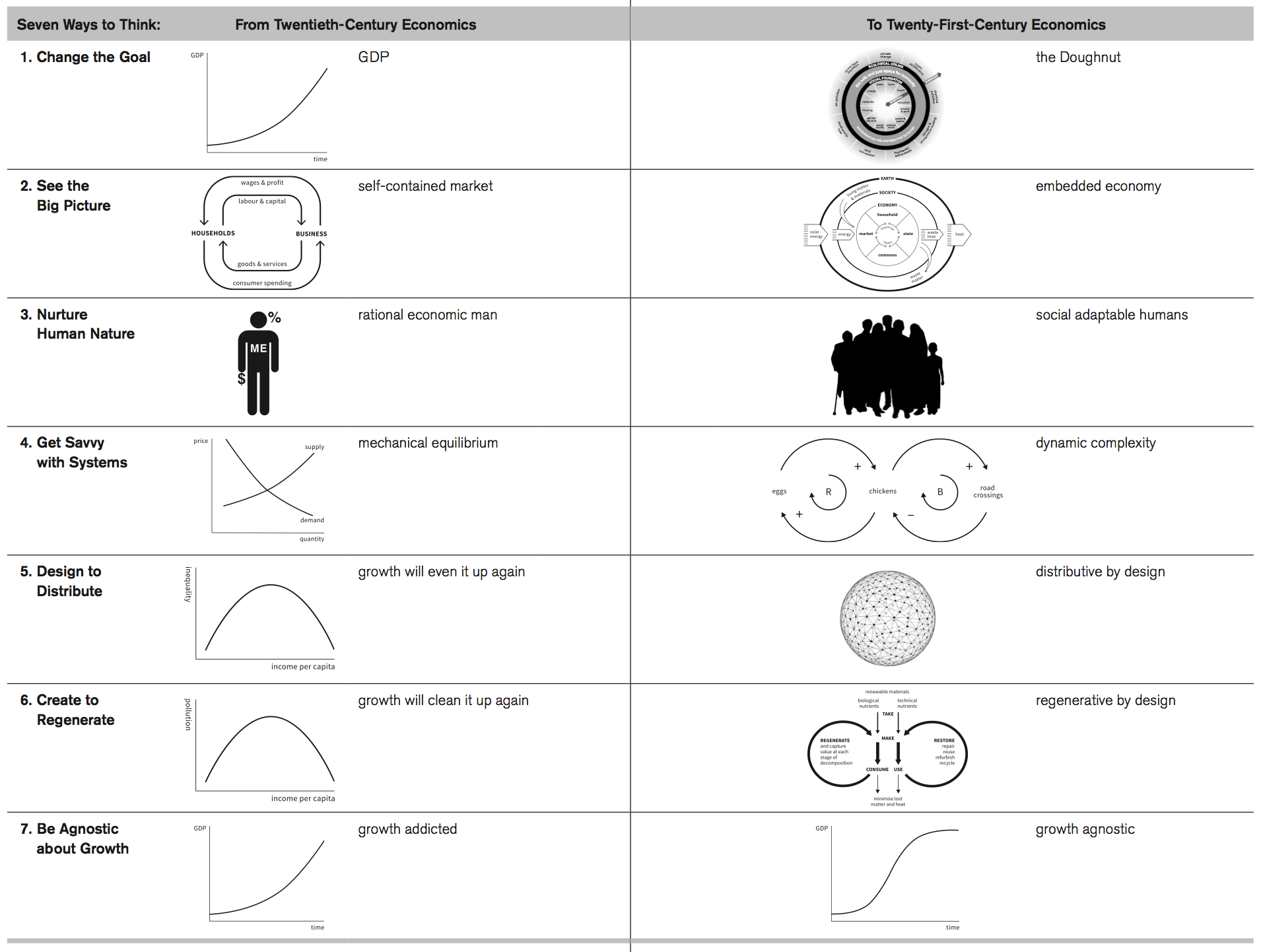 Policy leversTax ratesInterest ratesSpendingTax ratesInterest ratesSpendingTax ratesInterest ratesSpendingTax ratesInterest ratesSpendingEconomic theoriesKeynesHayek…KeynesHayek…KeenMazzucato…KeenMazzucato…Implement policies Implementation aims:GDP growthEmployment growth…LegislationBudget:TaxesBorrowingSpendingDepartment 1…Implementation aims:GDP growthEmployment growth…LegislationBudget:TaxesBorrowingSpendingDepartment 1…Implementation aims:Well-being progressJust transitions progress…LegislationBudget:TaxesBorrowingSpendingDepartment 1…Implementation aims:Well-being progressJust transitions progress…LegislationBudget:TaxesBorrowingSpendingDepartment 1…